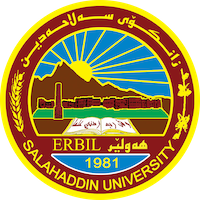 Academic Curriculum Vitae Personal Information:                                                                                               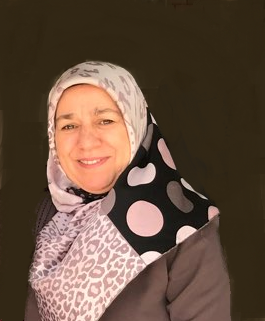 Full Name: Nadhmia Najmaddin MajeedAcademic Title: Lecturer                                                                                                             Email: (university email) nadhmia.majeed@su.edu.krdMobile: 07504686583Education:Ph.D.,Geology/ Engineering Geology/ Science College/ University of Baghdad,Iraq, 2004M.Sc.,  Geology/Remote sensing/ Science College/ Baghdad University,  Iraq- 1989B.Sc., Geology,/Geophysics/ Science College, Baghdad University, Iraq, 1981.Employment:- Lecturer / Salahaddin University/ Science College/ Earth sciences and petroleum department                       2004 till now. - Assist. Lecturer / Salahaddin University/ Science College / Earth sciences and petroleum                                department 1989-2004. - Assist. Geology/ Baghdad University/ Science College /Geology department 24/11/1981- 1983                               Salahaddin University/ Science College - Earth sciences and petroleum                                 department 1983-1989Qualifications -Teaching qualifications-Training Course of Teaching  in Kurdistan Region, Ministry of Higher Education and Scientific Research, Salahaddin University.-IT qualificationsArcGIS (14.10.1)           - AutoCAD          - Microsoft Office – (Word, Excell and Powerpoint).          - Rockworks         -   LogPlot7 –        Any professional qualificationinvolve elements of both teaching and researchTeaching experience:Undergraduate:-  Engineering Geology  -Theory & Practical 4 th Class /Earth Science and Petroleum Dep.Hydrology                     Theory & Practical  3rd Class/ Earth Science and Petroleum Dep.Geomorphology            Theory & Practical         2nd / Earth Science and Petroleum Dep.General Geology          Theory & Practical         2nd /  Chemistry Dep.Remote sensing     Theory & Practical                2nd /    Earth Science and Petroleum   Remote sensing    Theory & Practical   4 th Class / Environmental Science and Health Dep. Geophysics, Structure , Geotectonic             PracticalPostgraduate: Engineering Geology   Theory & Practical  Msc  /   Earth Science and Petroleum Dep. Slope stability       Theory & Practical           Msc   /     Earth Science and Petroleum Dep. Geomorphology               Theory                    Msc    / Earth Science and Petroleum Dep.Engineering Geology   Theory & Practical    Diploma /Earth Science and Petroleum Dep.Research and publicationsSome Physical Properties Treatment of Expansive Soil Using Marble Waste Powder , International Journal of Engineering Research & Technology (IJERT) ISSN: 2278-0181 - Vol. 3       Issue 1, January - 2014Mineralogy of Gypsiferous Soil and the Effect of a dditiveLime Stone waste powder on its Physical Properties , Iraqi Journal of Science, 2020, Vol. 61, No. 1, pp: 83-91 DOI: 10.24996/ijs.2020.61.1.9Enhancing Engineering Properties of Expansive Soil Using Marble Waste Powder. Iraqi Geological Journal ,2021, 54 (1E), 43-53 , DOI: https://doi.org/10.46717/igj.54.1E.4Ms-2021-05-25Effect of Fly ash powder on the physical properties of expansive soils. Tikrit Journal of Pure Science ISSN: 1813 – 1662 (Print) --- E-ISSN: 2415 – 1726 (Online) DOI: http://dx.doi.org/10.25130/tjps.27.2022.053Conferences and courses attended2/2/2023 Grant conference University of Salahaddin19-21/4/2019 Proceedings of the 9th International conference on Research in       Engineering and Technology, Paris, France2- 13-16/5/2013 Annual international symposium on Environment, Athens, Greece3- 06-07/6 /2012 3rd Iran international Zeolite conference (IIZC 2012), Arak, Iran4- 28–30/12/2011 international conference on Biology, Environment and Chemistry        (ICBEC 2011), Dubai, UAE.5- 26-30 /6/2006 ISSMGE 5th International Congress on Environmental Geotechnics        ,Cardif, Wales, UK.        6- Participated at Geoscience Application meeting at Salahaddin University, Workshops, 4-5                December 2018; College of Science, Department of Geology, ErbilIraq.Workshop on Air pollution in Kurdistan Region, presented by the Staff of Department of Environment held at the College of Science in Salahaddin University / 15th April, 2019. Workshop on Catalysis, Chemometrics and Renewable Energy, presented by the Staff of Department of Chemistry held at the College of Science in Salahaddin University / 24th -25th April, 2019. Second International Conference on College of Basic Education in Kurdistan Region, 27th - 28th April 2019. - Workshop on Health and Safety at Work for University Academics, presented by the Staff of Department of Chemistry held at the College of Science in coordination with the Directorate of Health and Safety in Salahaddin University / 29th -30th April, 2019. Training Workshop on Bologna process, College of Engineering, University of Salahaddin, 3-4 /11/2019ArcGIS 10.4 training from Salahaddin University, College of Science, Department of Geology, 2020. Dip and strike with ArcGIS and GMDE software in Salahaddin University, College of Science, Earth sciences and petroleum department for 4 days, September 2021.Training on Academic Writing Tricks ,7-8-15-16/3 /2023Professional memberships    -Member in the Kurdistan Geological Society  - Member in Kurdistan Teachers Union Professional Social Network Accounts:- Researchgate: file:///C:/Users/Nadhmia/Downloads/QA%20%202023/Nadhmia-Majeed.htm- Linkedin: https://www.linkedin.com/in/nadhmia-majeed-150b91140/- Google scholar:            https://scholar.google.com/citations?view_op=list_works&hl=en&user=IhxB_OIAAAAJ - ORCID:  https://orcid.org/0009-0009-4761-7714